Die Heilung von zwei Blinden - Die Welt mit neuen Augen sehen (Mt. 9, 27 ff)Die Welt mit neuen Augen sehenDie Blumen Die SonneDen Morgentau Alles ganz neuGanz andersLebendig und froh!Augen der Dankbarkeit Augen der FreudeAugen des StaunensAugen, die in der Kostbarkeit Des Augenblicks verweilen.Wache AugenEinfühlsame AugenLiebevolle AugenVerständnisvolle AugenLachende AugenDies ALLESEINZIG DURCH IHNDa ER Unseren Blick Mit SEINEM Licht erfülltEwiger LICHT-BLICK Mitten im LebenVerwandeltHeilt Tröstet Und das Antlitz der Erde wird neu!Wir können nicht länger schweigen.(1.4.20 JH)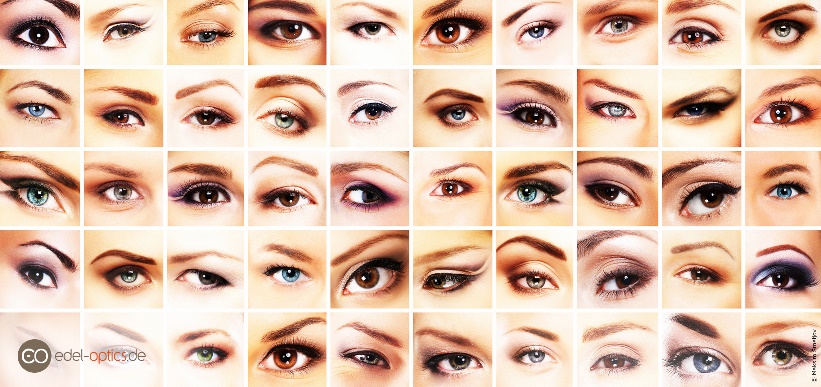 